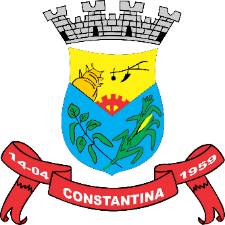 TERMO DE CONSENTIMENTOEU, _________________________________________________CPF________________________RG______________________RESPONSÁVEL PELA EQUIPE:_______________________________________________DA CATEGORIA __________________SOLICITO E AUTORIZO A GERAÇÃO DE BOLETO REFERENTE A INSCRIÇÃO DO CAMPEONATO DE FUTSAL 2022, NO VALOR DE R$ 350,00 EM MEU NOME._____________________________ASS. DO RESPONSAVEL